CYNGOR SIR PENFRO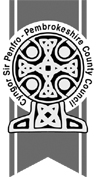 CAIS AM HAWLEN PASBORT MEYSYDD PARCIO (Un cais i’w wneud am bob Hawlen)DEFNYDDIWCH LYTHRENNAU BRASCYFENW:		Mr/Mrs/Miss/Ms   ……………………………………………ENWAU BLAEN:	……………………………………………………………………			……………………………………………………………………CYFEIRIAD:		……………………………………………………………………			…………………………………………………………………………………………………………………………………………COD POST:		………………………      FFÔN: ………………………………HAWLEN – Nid yw’r hawlen hon yn gwarantu man parcio – bydd yr Hawlen ar sail Cerbyd.  (LLENWCH UN ADRAN YN UNIG).Rhaid arddangos yr Hawlen bob amser ac ar y ffenestr flaen.Tystysgrif (I’w chwblhau gan holl geiswyr)TYSTIAF fy mod wedi darllen, deall a chytuno i gadw at yr “Amodau Defnyddio” ac rwy’n amgáu’r tâl priodol gyda’r ffurflen gais hon (dylai sieciau fod yn daladwy i Gyngor Sir Penfro).Llofnod: ………………………………….....	Dyddiad: ……………………………Dychwelwch y ffurflen hon i:Gwasanaethau ParcioAdran Cludiant, Tai a’r AmgylcheddCyngor Sir PenfroNeuadd y SirHwlffordd SA61 1TPRhif yr Hawlen:  …………………………			Rhif y Dderbynneb:  …………………………Cyngor Sir PenfroMeysydd Parcio – Amodau DefnyddioRhaid i holl ddefnyddwyr gydymffurfio â’r Gorchymyn Parcio Ceir fel yr hysbysebwyd.Caiff hawlen ei rhoi ar gyfer car unigol.Bydd Rhybuddion Talu Cosb yn cael eu rhoi am:Peidio ag arddangos hawlenHeb barcio’n gyfan gwbl o fewn cilfachWedi parcio mewn cilfach neilltuedig / gadwGwersylla / coginio mewn cerbydGwerthu / hysbysebu nwyddauGwneud sŵnArddangos hawlen barcio sydd wedi dod i ben.Bydd yr hawlen ar gyfer cerbyd. Os caiff yr hawlen ei cholli, neu os yw manylion yn newid, ni fydd un yn cael ei darparu yn ei lle.Mae’r Hawlen hon yn ddilys yn y rhan arhosiad hir yn unig ym Meysydd Parcio canlynol Cyngor Sir Penfro     Castle Lake Hwlffordd, Scothwell Hwlffordd, Aml-lawr Hwlffordd, St Thomas Green Hwlffordd, Rifleman Field Hwlffordd, Marine Road Aberllydan, Parc y Shwt Abergwaun, Y Wesh Abergwaun, Parrog Wdig, Station Hill Wdig, Townsmoor Arberth, Long Street Trefdraeth, Merrivale Tyddewi, Y Cwcwll Tyddewi, Aml-lawr Dinbych-y-pysgod, Salterns Dinbych-y-pysgod, The Green Dinbych-y-pysgod, Traeth y Gogledd Dinbych-y-pysgod, Traeth y De Dinbych-y-pysgod, Dale, Niwgwl, The Common Penfro, Station Road Penfro, Stryd Fawr LlandudochNid yw hawlen yn gwarantu man parcio i’r deiliad.  Rhaid i’r hawlen fod yn amlwg ar y ffenestr flaen tra bo’r car wedi’i barcio yn y maes parcio yn ystod y cyfnod codi tâl.Cyfrifoldeb deiliad yr hawlen yw gwneud cais am hawlen newydd cyn i’r hawlen bresennol ddod i ben.Bydd yr holl wybodaeth sydd gennym yn ymwneud â chi fel unigolyn yn cael ei chadw a’i phrosesu gan gwasanaethay parcio yn unol â darpariaethau Rheoliad Diogelu Data 2016, fel y’u nodir yn ein Hysbysiad Prosesu Teg. Gellir gweld fersiwn llawn o’r hysbysiad hwn yma www.pembrokeshire.gov.uk, neu fel arall gellir darparu copi papur ar gais.Cofiwch ganiatáu 10 - 14 diwrnod i gyhoeddi hawlenni.Manylion Llawn y Meysydd Parcio GwneuthuriadModelRhif CofrestruHawlen Pasbort Parcio£25.00 (yr wythnos neu ran o wythnos)£25.00 (yr wythnos neu ran o wythnos)£25.00 (yr wythnos neu ran o wythnos)Dyddiad Dechrau:                  Dyddiad Darfod:Dyddiad Dechrau:                  Dyddiad Darfod:Dyddiad Dechrau:                  Dyddiad Darfod:£25.00 (yr wythnos neu ran o wythnos)CYFANSWM Y FFI (TALADWY O FLAEN LLAW)CYFANSWM Y FFI (TALADWY O FLAEN LLAW)CYFANSWM Y FFI (TALADWY O FLAEN LLAW)